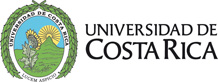 DISEÑO MODULAR DE UN IMPLEMENTO ISOCINÉTICO PARA APLICACIONES MARCIANAS RETROESPACIALES ULTRAEFICIENTES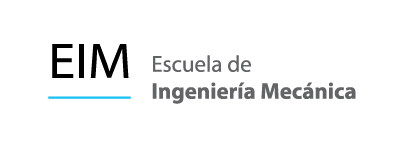 Informe Final de Trabajo de GraduaciónJose Carlos Picado Barrientos 968617Ana Elena Herrera Jiménez A43321Adolfo Eduardo Collado Pérez B51266Julio 2020